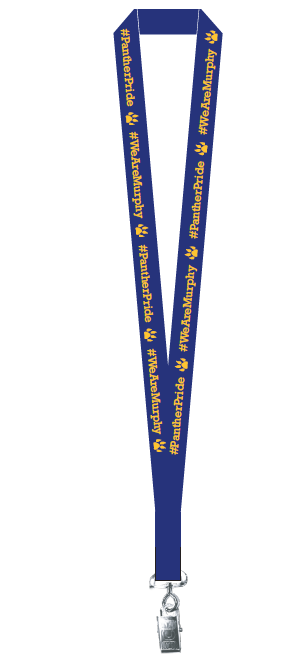 Murphy High School PTSALanyard Order Form$5.00Name: ______________________________________________________________________Homeroom Teacher: __________________________________________________________Contact Email: _______________________________________________________________Contact Phone#: ______________________________________________________________Quantity: _______________Email all questions to: Panther5krun@yahoo.comSend order form & payment to front office or mail it to:Murphy PTSAP.O. Box 16894Mobile, AL. 36616Like us on Facebook: MHS PTSA & Panther Pride 17-18Follow us on: Twitter @panther5krun, Instagram panther5krun